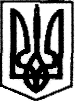 НАКАЗ ДИРЕКТОРА КОМУНАЛЬНОГО ЗАКЛАДУ«МИХАЙЛІВСЬКЕ НАВЧАЛЬНО-ВИХОВНЕ ОБ’ЄДНАННЯ»ОЛЕКСАНДРІВСЬКОЇ РАЙОННОЇ РАДИКІРОВОГРАДСЬКОЇ ОБЛАСТІВід «_10_» ___квітня___ 2018 року                                         № _____с. МихайлівкаПро результати атестації педагогічних працівників Відповідно до Типового положення про атестацію педагогічних працівників України затвердженого наказом МОН України МОН № 930 від 06.10.10 року та змінами, внесеними згідно наказом Міністерства освіти і науки, молоді та спорту №1473 від 20.12.2011 р, наказом МОН України №1135 від 08.08.2013 р., наказу начальника відділу освіти Олександрівської РДА №21-к від 16.01.2017р., протоколу засідання атестаційної комісії І рівня від 28.03.2018 №3 та протоколу засідання атестаційної комісії ІІ рівня від 05.04.2018. № __,НАКАЗУЮ:Вважати атестованим:вчителя фізики Лісівської філії Красюк Ю.П. на відповідність займаній посаді та присвоїти  кваліфікаційну категорію «спеціаліст першої категорії»;вчителя початкових класів Михайлівської ЗШ І-ІІІ ст. Кривулю В.В. на відповідність займаній посаді з підтвердженням раніше присвоєної кваліфікаційної категорії «спеціаліст першої категорії»;вчителя англійської мови Михайлівської ЗШ І-ІІІ ст. Попругу Л.М. на відповідність займаній посаді з підтвердженням раніше присвоєної кваліфікаційної категорії «спеціаліст другої категорії»;вчителя історії Михайлівської ЗШ І-ІІІ ст. Павленко Т.В. на відповідність займаній посаді з підтвердженням раніше присвоєної кваліфікаційної категорії «спеціаліст першої категорії»;вчителя трудового навчання Михайлівської ЗШ І-ІІІ ст. Стьожку Ю.І. на відповідність займаній посаді з підтвердженням раніше присвоєної кваліфікаційної категорії «спеціаліст першої категорії»;вчителя фізичної культури Михайлівської ЗШ І-ІІІ ст. Назаренка В.В. на відповідність займаній посаді з підтвердженням раніше присвоєної кваліфікаційної категорії «спеціаліст першої категорії»;вчителя хімії Єлизаветградківської філії Капустян Л.С. на відповідність займаній посаді з підтвердженням раніше присвоєної кваліфікаційної категорії «спеціаліст другої категорії»;вчителя початкових класів Михайлівської ЗШ І-ІІІ ст. Назаренко В.С. на відповідність займаній посаді з підтвердженням раніше присвоєної кваліфікаційної категорії «спеціаліст вищої категорії».2. Бухгалтерії в/о Олександрівської РДА здійснювати оплату згідно чинного законодавства в такі терміни: Капустян Людмила Сергіївна з 28.03.2018р.Красюк Юлія Павлівна з 28.03.2018р.Кривуля Валентина Василівна з 28.03.2018р.Назаренко Віктор Васильович з 28.03.2018р.Назаренко Віра Савеліївна з 05.04.2018р.Павленко Тетяна Володимирівна з 28.03.2018р.Попруга Людмила Миколаївна з 28.03.2018р.Стьожка Юрій Іванович з 28.03.2018р.Директор                                                                     С.М. Бірець